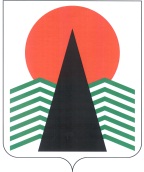 АДМИНИСТРАЦИЯ  НЕФТЕЮГАНСКОГО  РАЙОНАпостановлениег.НефтеюганскО внесении изменения в постановление администрации Нефтеюганского района от 20.03.2015 № 692-па-нпа В соответствии с Федеральным законом от 26.12.2008 № 294-ФЗ 
«О защите прав юридических лиц и индивидуальных предпринимателей 
при осуществлении государственного контроля (надзора) и муниципального контроля»  п о с т а н о в л я ю:Внести в приложение к постановлению администрации Нефтеюганского района от 20.03.2015 № 692-па-нпа «Об утверждении административного регламента осуществления муниципального земельного контроля за использованием земель» следующее изменение:В подпункте 3.3.2.8 раздела 3 слова «электронной цифровой подписью» заменить словами «усиленной квалифицированной электронной подписью».Настоящее постановление подлежит официальному опубликованию 
в газете «Югорское обозрение» и размещению на официальном сайте органов местного самоуправления Нефтеюганского района.Настоящее постановление вступает в силу после официального опубликования. 4. Контроль за выполнением постановления возложить на директора 
департамента градостроительства и землепользования - заместителя главы 
администрации района Е.А.Абрамову.Исполняющий обязанностиглавы администрации района					С.А.Кудашкин13.05.2015№ 947-па-нпа№ 947-па-нпа